Counting 0 to 100Kids Directions:1)  Put the puzzle together starting from the upper left hand side.  Work from left to right, row by row, piecing it together from 1 to 100 until you have all 100 together. 2) Next, on your Recording Sheet write down the different colors in order for each set of 10's in the puzzle.For Example:  1st color Blue 1-10                      2nd color Green 11-20                      3rd color ____  ____3) Play "Guess the Missing Number?" with the Math Talk Cards with members of your group.4) For differentiation put the puzzle together in reverse order starting with 100.Example: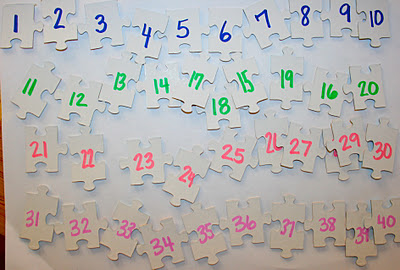 